The Diocesan Mission Fund exists to enable pioneering new mission projects which aim to make new Christians and Disciples.Mission fund applications are welcome which help growth across all demographics, however those which target new disciples from black, Asian and minority ethnic communities (BAME) and/or work developing children and young people are particularly encouraged. All applications need to support at least one of the Whole Diocesan shared objectives. Please ensure that these areas are covered in any application.  https://www.coventry.anglican.org/info-for-parishes/finance/grant-funding/Project Name: 	  Project start & end dates: 	Parish/Benefice: 	Parish No.: 	 Deanery: 	Applicant (Parish/Benefice, Deanery):	Project Leader Name: 	 Role: 	Address: 	Tel Number: 	 Email Address: 	 Application Date:	Q5) Grant requested (Total 1 – Total 2): £ 	 (£2,500 MAX)Q6) Please provide a brief summary of your church’s financial situation, including if you have paid per or all of the required Parish Share over the previous two years. Which PCC’s bank account should the money be paid into should your application be successful?*PCC: 	 Sort Code: 	 Acc. Number: 	You may be asked to provide more information.Signatures	Name:	Signature:Project Leader:	 			Parish Priest:	 			Bank details signatory:*	 			*Bank details must be signed off by two out of the Parish Priest, Churchwardens, PCC Secretary & Treasurer. Signatures can be emailed separately. Grants will only be paid into a PCC bank account. Please ensure that the Area Dean or Lay Chair has seen this application and that they provide their signature or an email confirmation indicating that they approve of the proposed work, in line with the Deanery plans.Area Dean/ Deanery Lay Chair:  		Signature:Please return to: jo.hands@coventry.anglican.org or by post to: DMF grants | Diocesan Office | 1 Hill Top | Coventry | CV1 5AB. 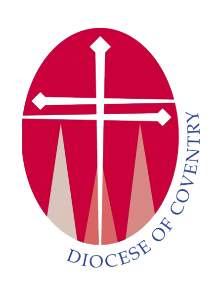 Coventry Diocesan Mission Fund:Application Form for up to £2,500Q1) What do you want to do, and how will it help your church make new disciples?Q2) What are the specific goals of the project and how will you know if you have achieved them?Q3) What long term benefits do you expect from the project, and (if applicable) how will you sustain it?Q4) 